Ivane Javakhishvili Tbilisi State UniversityFact Sheet 2019 General InformationDepartment of Foreign Relations (DFR)Academic calendar in general Application procedureErasmus+ KA1Cost of LivingAccommodationInsuranceStudent support servicesQuestions/answers:Is TSU institution accredited/externally audited?     	YesCan you please describe the academic credit transfer system your institution uses? Will Transcript of Records be automatically issued, in a widely used Language?   	TSU is using ECTS as the main recognition mechanism. The English version of the Transcript of Records will be issued after the mobility. Will your institution charge no fees, is the case of credit mobility, to incoming mobile students for tuition, registration, examinations or access to laboratory and library facilities?    	No fees will be charged. Are there scholarship opportunities for incoming students within the framework of a bilateral agreement?     	Yes, based on the principle of reciprocity between  TSU and a partner institution. Name of the UniversityIvane Javakhishvili Tbilisi State UniversityFoundationFebruary 8th,1918CampusesTbilisiLegal StatusLegal Entity of Public Law (LEPL)PIC Number999516034Registration date and numberMay 25th, 1995 /# 204864548Name of the Legal RepresentativeDr. George Sharvashidze, RectorWebsite (home page)www.tsu.edu.geAddress 1, Ilia Tchavtchavadze Avenue, 0179 Tbilisi, GeorgiaLogo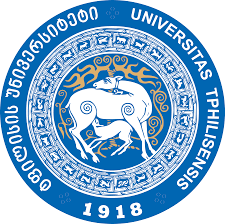 TSU in briefFounded at the beginning of the 20th century, Ivane Javakhishvili Tbilisi State University (TSU) is the first Georgian university and the first higher education institution in the South Caucasus region (Armenia, Azerbaijan, Georgia). TSU has had a historical mission to support the development of a democratic society and foster affable relations with the international community via its students’ output and through international educational and scientific cooperation. TSU is the largest university in Georgia with 18 academic building, over 22,000 students, 5,000 staff and associates, 18 research institutes and 7 faculties listed below: LawMedicineHumanitiesEconomics and BusinessExact and Natural SciencesSocial and Political SciencesPsychology and Educational SciencesTSU follows European system of education and quality assurance, it has been part of the Bologna process since 2005. The European University Association named TSU as an outstanding reformer in 2006. In 2017 TSU was ranked as the 800th among the 980 top universities in the world by Times Higher Education World University Rankings. Department of Foreign RelationsIvane Javakhishvili Tbilisi State UniversityRoom 121,1, Ilia Tchavtchavadze Avenue,0179 Tbilisi, GeorgiaTel./Fax: +995 32 2 22 56 79Tel.: +995 32 2 22 11 03Email: international@tsu.ge; erasmusplus@tsu.ge; https://www.tsu.ge/en/government/administration/departments/foreign_relations/about/Department of Foreign RelationsIvane Javakhishvili Tbilisi State UniversityRoom 121,1, Ilia Tchavtchavadze Avenue,0179 Tbilisi, GeorgiaTel./Fax: +995 32 2 22 56 79Tel.: +995 32 2 22 11 03Email: international@tsu.ge; erasmusplus@tsu.ge; https://www.tsu.ge/en/government/administration/departments/foreign_relations/about/Department of Foreign RelationsIvane Javakhishvili Tbilisi State UniversityRoom 121,1, Ilia Tchavtchavadze Avenue,0179 Tbilisi, GeorgiaTel./Fax: +995 32 2 22 56 79Tel.: +995 32 2 22 11 03Email: international@tsu.ge; erasmusplus@tsu.ge; https://www.tsu.ge/en/government/administration/departments/foreign_relations/about/Tea GergedavaHead of Department of Foreign Relations,Erasmus+ ICM Institutional Coordinatorinternational@tsu.geerasmusplus@tsu.geFall SemesterSpring SemesterWelcome at TSUMid SeptemberEnd of FebruaryBeginning of the coursesEnd of SeptemberBeginning of MarchExam periodJanuary-FebruaryJune-JulyApplication documents only to be received by emailStudents:  Nomination Letter CV Learning agreement Certificate of registration at home institution Transcript of records of previous studies Passport copy Proof of English Language proficiencyStaff:Nomination LetterCVWork PlanPre-acceptance letter from a host countryLetter of Institutional CommitmentProof of EmploymentCopy of passportDeadlines:Nomination:Spring Semester: November 15th Fall Semester: May 15th Application:Spring Semester: November 30th Fall Semester: May 30th Language of instructionEnglish, RussianLanguage requirementsB2 for all languages in correspondence with the Common European Framework of Reference for LanguagesApproximate expensesShared accommodation Approximately 200-250€ per monthApproximate expensesFood and related expensesApproximately 250-200€ per monthApproximate expensesPublic transport in TbilisiApproximately 50€ per month AccommodationStudent accommodation available at Lisi dormitoryContact incomingmobility@tsu.geHealth insurance is obligatory. Students/staff members should have international insurance prior to arrival in Tbilisi.A full-fledged foreign relations office is available at TSU. The Department of Foreign Relations (DFR) is in charge of incoming and outgoing exchange students and staff organized in the frameworks Erasmus+ Credit Mobility (KA107) and the mobility exchanges through bilateral agreements and other international programs. Currently, DFR is running 233 Erasmus+ ICM projects with 86 universities in 26 partner countries in EU. The staff members of the office have co-authored two ERASMUS Mundus (EMA2) project applications, both of which received funding (HERMES and EMBER) from the European Commission. Besides, DFR is responsible for the Turkish government funded MEVLANA partnerships with dozens of Turkish universities and partnerships with several Chinese universities. All incoming exchange international students and staff must register with a DFR staff member (responsible for incoming student and staff mobility incomingmobility@tsu.ge) as soon as they arrive at TSU. Upon arrival, incoming students and staff will have an opportunity to attend a welcome presentation. There will be an optional tour following the welcome presentation, hosted by a DFR staff member responsible for exchanges. This will be a walking tour in the 1st, 2nd, 3rd, 4th and 5th buildings of the university located in the downtown area, pointing out some of the key facilities available to TSU students and staff (TSU libraries, Student Self-Government, the ESN network, etc.). The DFR website provides useful information to students and staff prior to and upon arrival in Tbilisi, as well as throughout their stay at TSU. International students and staff can connect with DFR through its Facebook page. Search for Department of Foreign Relations at TSU on Facebook.(https://www.tsu.ge/en/government/administration/departments/foreign_relations/int_relations/partner_universities//)